                                                                                                        ПроектНАРЕДБАТА Е ИЗГОТВЕНА СЪГЛАСНО ИЗИСКВАНИЯТА НА ЗАКОНА ЗА УПРАВЛЕНИЕ НА ОТПАДЪЦИТЕ И ПОДЗАКОНОВИТЕ АКТОВЕ КЪМ НЕГОСЪДЪРЖАНИЕГЛАВА І – Общи разпоредбиГЛАВА ІІ – Раздел І. Права и задължения на Кмета на ОбщинатаРаздел ІІ – Права и задължения на гражданите, едноличните търговци и юридически лица на територията на Община СимеоновградГЛАВА ІІI – Управление на битовите отпадъци. Система за събиране и извозване на битови отпадъци. Поддържане и опазване на чистотата на обществените места.ГЛАВА ІV Организация на дейностите по третиране на битови отпадъци и поддържане на чистота.ГЛАВА V – Организация на дейностите по третиране на строителни отпадъци и излишни земни масиГЛАВА VІ – Организация на дейностите по третиране на неопасни производствени отпадъциГЛАВА VІІ – Организация на дейностите по третиране на масово разпространени отпадъциРаздел І – Масово разпространени отпадъци. Негодни за употреба батерии и акумулатори – НУБАРаздел ІІ – Масово разпространени отпадъци.Излязло от употреба електрическо и електронно оборудване. Раздел ІІI – Масово разпространени отпадъци. Отработени моторни масла – ОММРаздел IV– Масово разпространени отпадъци. Излезли от употреба гуми- ИУГРаздел V– Масово разпространени отпадъци. Излезли от употреба моторни превозни средства- ИУМПСГЛАВА ХІІI – Организация на дейностите по третиране на отпадъци от опаковкиГЛАВА IX – Приемане и предаване на отпадъци от черни и цветни метали - ОЧЦМГЛАВА X – ФинансиранеГЛАВА XI  – Kонтрол по управлението на отпадъцитеГЛАВА ХІІ– Принудителни административни мерки и административно – наказателни разпоредбиРаздел І– Принудителни административни меркиРаздел ІІ– Административни нарушения и наказания Допълнителни разпоредбиПреходни и заключителни разпоредбиНАРЕДБА ЗА УПРАВЛЕНИЕ НА ОТПАДЪЦИТЕна територията на Община СимеоновградГЛАВА ПЪРВАОБЩИ ПОЛОЖЕНИЯЧл.1.С настоящата наредба  се уреждат:(1) Правата и задълженията на кмета на общината, на общинската администрация, физическите и юридическите лица, при чиято дейност се образуват и/или третират отпадъци, във връзка с ежедневното поддържане и опазване на чистотата на местата за обществено ползване, сградите, дворовете и прилежащите територии, опазване на околната среда и човешкото здраве, както и взаимоотношенията между тях при управлението на отпадъците (2) Условията и реда за изхвърлянето, събирането, транспортирането, оползотворяването и обезвреждането на твърдите битови /ТБО/, строителните /СО/, производствените отпадъци /ПО/ и масово разпространените отпадъци /МРО/, и поддържането на чистотата на територията на Община Симеоновград. (3)  Задълженията и отговорностите на физически и юридическите лица по отношение управление на отпадъците за  обекти разположени на територията на Община Симеоновград, съгласно изискванията на Закона за управление на отпадъците (ЗУО) и подзаконовите нормативни актове по прилагането му.(4) Екологосъобразното управление на отпадъците на територията на община Симеоновград с цел предотвратяване, намаляване или ограничаване вредното въздействие на отпадъците върху човешкото здраве и околната среда (5) Финансовото осигуряване на дейностите по третиране на отпадъците и заплащането на съответните услуги.         (6) Контрола, глобите и санкциите за нарушаване разпоредбите на настоящата наредба.         (7) Наредбата не се прилага за: 	1. радиоактивни отпадъци; 	2. отпадъчни газове, изпускани в атмосферния въздух; 	3. земя (in situ), включително неизкопана замърсена почва и трайно свързани със земята сгради; 	4. незамърсена почва и други материали в естествено състояние, изкопани по време на строителни дейности, когато е сигурно, че материалът ще бъде използван за целите на строителството в естественото си състояние на площадката, от която е изкопан; 	5. излезли от употреба експлозиви; 	6. слама и други естествени неопасни материали от селското или горското стопанство, използвани в земеделието и лесовъдството, или за производството на енергия от такава биомаса чрез процеси или методи, които не увреждат околната среда и не застрашават човешкото здраве, фекална материя. 	7. отпадъчни води; 	8. минни отпадъци; 	9. трупове на умрели, но не заклани животни, включително такива, които са убити, за да се прекрати разпространението на епизоотични болести; 	10. странични животински продукти, включително преработени продукти, по Регламент (ЕО) № 1069/2009 на Европейския парламент и на Съвета от 21 октомври 2009 г., с изключение на предназначените за изгаряне, депониране или използване в съоръжение за биогаз или компост.(8) Наредбата е задължителна за всички физически лица, които живеят или временно пребивават на територията на община Симеоновград, както и за юридическите лица и едноличните търговци, осъществяващи и извършващи дейност на територията на общината.ГЛАВА ВТОРАРАЗДЕЛ ІПРАВА И ЗАДЪЛЖЕНИЯ НА КМЕТА И  ОБЩИНСКАТА АДМИНИСТРАЦИЯЧл.2. (1) Кметът на общината:Планира, организира и контролира управлението на цялостната дейност по третирането на ТБО и СО, образувани на нейна територия, съобразно изискванията на чл.19, Раздел III от Закона за управление на отпадъците /ЗУО/ и поддържането на чистотата на територията на общината в съответствие със санитарно-хигиенните и екологични изисквания.         2. Разработва и изпълнява  програма за управление на отпадъците на територията на общината в съответствие с изискванията на ЗУО и подзаконовите нормативни актове.3. Организира и контролира изпълнението на Общинската програма за управление на дейностите по отпадъци.(2) Кметът на общината осигурява условия, при които всеки притежател на битови отпадъци се обслужва от лица, на които е предоставено право да извършват дейности по тяхното събиране, транспортиране, оползотворяване и/или обезвреждане.Чл. 3. Кметът на Община Симеоновград отговаря за: 1. Осигуряването на съдове за събиране на битовите отпадъци; 2. Събирането на битовите отпадъци и транспортирането им до депата или други инсталации и съоръжения за оползотворяването и/или обезвреждането им; 3. Почистването на уличните платна, площадките, алеите, парковите и другите територии от населените места, предназначени за обществено ползване; 4. Почистването на отпадъци на общинските пътища в съответствие с чл.12 от ЗУО;           5. Определянето границите на районите, включени в системата на организирано поддържане на чистотата, вида на услугите, които ще се извършват в съответния район и честотата на сметоизвозване;6. Предлага за одобряване от Общинския съвет план-сметка за разходите по поддържане на чистотата и размера на таксата за битови неопасни отпадъци;          7. Осигурява необходимите финансови средства за извършване на дейностите по поддържане на чистотата и контролира разходването им;         8. Утвърждава “Оперативен план за работа при зимни условия” и контролира изпълнението му;9. Изборът на площадка, изграждане, поддържане, експлоатация, закриване и мониторинг на депата за битови и строителни отпадъци или на други инсталации или съоръжения за обезвреждане на битови или строителни отпадъци на територията на общината;         10. Предотвратяване изхвърлянето на отпадъци на неразрешени за това места и/или създаването на незаконни сметища;         11. За организирането и провеждането на мероприятия за почистване и хигиенизиране на населените места с привличане на широко обществено участие;         12. Използва разнообразни форми и средства за информиране на гражданите, фирмите, търговските дружества, относно прилагането на разпоредбите на настоящата наредба;          13. Кметът на общината може да упълномощава длъжностни лица от общинската администрация за изпълнение на правата и задълженията;14. Изпълнението на решенията по чл.26, ал.1 от ЗУО на Общото събрание на Регионалното сдружение за управление на отпадъците по чл.24, ал.1 от ЗУО, отнасящи се за Община Симеоновград;          15. Кметът на общината може да упълномощава длъжностни лица от общинската администрация за изпълнение на правата и задълженията.Чл. 4. (1) Кметът на Община Симеоновград изпълнява ангажиментите си по чл.3 чрез:  1.Сключване на договори с Организации по оползотворяване на масово разпространени отпадъци, притежаващи разрешение по реда на ЗУО;  2.Сключване на договори с други лица, притежаващи разрешение или регистрационен документ, издаден по реда на глава пета от ЗУО, за извършване на дейности по събиране, транспортиране, рециклиране и/или оползотворяване на отпадъци на територията на общината, и/или комплексно разрешително, издадено по реда на глава седма, раздел II от Закона за опазване на околната среда;  3.Сключване на договор с дружество, създадено по реда на ЗООС.  4.Сключване на договори с лица, които изпълняват задълженията си индивидуално по смисъла на чл.81 от ЗУО;	  (2) Кметът на Община Симеоновград може да упълномощава и възлага на длъжностни лица от общинската администрация изпълнението на правата и задълженията си по настоящата наредба.Чл. 5. Задължения на Общински съвет гр. Симеоновград:Общинският съвет гр. Симеоновград:1.Публикува на официалната интернет-страница на Община Симеоновград и подлага на обществено обсъждане проекта за настоящата наредба. В обсъждането могат да участват всички заинтересовани лица, органи и неправителствени организации. 2. Приема настоящата наредба.3.Определя заплащането за предоставяните услуги за дейностите, свързани с битовите и строителни отпадъци на своята територия. 4. Приема решение за участие в регионално сдружение по чл. 24 на ЗУО, копие, от което се изпраща на Кмета на общината, на чиято територия се предвижда изграждането или са разположени съоръжения за третиране на отпадъците. 5. Приема Общинска програма за управление на отпадъците на територията на община Симеоновград и контролира изпълнението й. 6. Определя годишния размер на таксата за битови отпадъци за всяко населено място и за всяка дейност поотделно (сметосъбиране и сметоизвозване, обезвреждане на битовите отпадъци в депа или други съоръжения, чистота на териториите за обществено ползване), въз основа на одобрена план-сметка, включваща необходимите разходи. (2) Права и Задължения на органите на местното самоуправление и местната администрация относно Регионалното сдружение за управление на отпадъците:1.Общините, включени във всеки от регионите по чл. 49, ал. 9 от ЗУО създават регионална система за управление на отпадъците, състояща се от регионално депо и/или други съоръжения за третиране на отпадъци. 2. Община, която откаже да участва, предизвика забавяне, осуети създаването или функционирането на регионално сдружение и/или на регионална система за управление на отпадъците, заплаща вредите и пропуснатите ползи на останалите общини от съответния регион.3. Общото събрание на регионалното сдружение се състои от кметовете на участващите в него общини.Общото събрание на сдружението се свиква от неговия председател веднъж на 6 месеца или по искане на някое от лицата. 3. Регионалната система за управление на отпадъците има за цел да постигне тяхното ефективно събиране, транспортиране и третиране съобразно изискванията на чл. 6, ал. 1 и изпълнение на задълженията по чл. 19 от ЗУО чрез участие на общините. 4. Общините - членове на регионалното сдружение, определят собствеността на регионалното депо и/или друго съоръжение за третиране на отпадъците.5.Цената за третиране на тон отпадък, постъпил в регионалната система за управление на отпадъците, е еднаква за всички членове на регионалното сдружение и в нея не може да бъде калкулирана печалба за сдруженията.6.Регионалното сдружение е юридическо лице със седалище в общината, която е собственик на терена, върху който е изградено или се предвижда изграждането на съоръжението за третиране на отпадъци, или която има учредено право на строеж.7.Регионалното сдружение няма за цел да формира и не разпределя печалба, не придобива собственост. Неговата дейност се подпомага и осигурява от съответните общински администрации.Раздел ІІПРАВА И ЗАДЪЛЖЕНИЯ НА ГРАЖДАНИТЕ, ЕДНОЛИЧНИТЕ ТЪРГОВЦИ И ЮРИДИЧЕСКИТЕ ЛИЦА НА ТЕРИТОРИЯТАНА ОБЩИНА СИМЕОНОВГРАДЧл.6. Гражданите, едноличните търговци и юридическите лица имат право:Да правят предложения за подобряване на организацията и изпълнението на дейностите по събиране, транспортиране, оползотворяване, обезвреждане и третиране на отпадъците и поддържането на чистотата.Да сигнализират на общинската администрация за нарушение на разпоредбите на ЗУО и настоящата наредба.Да сигнализират на общинската администрация за неизпълнение или некачествено изпълнение на задълженията на лицата, извършващи дейностите по събиране, транспортиране, оползотворяване, обезвреждане и третиране на отпадъците и поддържане на чистотата на територията на общината.Да изискват ритмично и качествено изпълнение на дейностите по извозване на ТБО от населените места на общината.         5. Да съдействат на контролните органи - РИОКОЗ- Хасково, РИОСВ - Хасково и лицата определени със заповед на Кмета на Община Симеоновград при извършване на проверките за спазване на изискванията на наредбата при констатиране на нарушенията.Чл7. (1) Притежателите на отпадъци са всички лица, причинители на отпадъци, както и лицата, в чието владение се намират те.        (2) Притежателите на отпадъци (гражданите, едноличните търговци и юридическите лица) по ал.1 са длъжни:1. Да спазват нормативните изисквания за управление на отпадъците съгласно изискванията на тази наредба, Закона за управление на отпадъците и подзаконовите нормативни актове по прилагането му;2. Да спазват регламентирания с настоящата наредба ред за събиране, транспортиране и третиране на видовете отпадъци;3. Да спазват разпоредбите за депониране и/или обезвреждане на строителни отпадъци и земни маси в определени за това депа и инсталации;4. Да изхвърлят отпадъците си само в определените за целта съдове, като ги опазват и не допускат повреждането им и разпиляване на отпадъци извън тях;5. Да опазват и поддържат чистотата на територията на имотите (в т.ч. и незастроените), на които са собственици, ползватели или наематели;6. Да почистват редовно, в т.ч. и от сняг и лед прилежащите части към сградите, тротоарите, дворните места и др. терени в които живеят и стопанисват;7. Да съдействат на контролните органи при извършване на проверките за спазване на изискванията на наредбата и при констатиране на нарушенията.ГЛАВА ТРЕТАУПРАВЛЕНИЕ НА БИТОВИТЕ ОТПАДЪЦИСИСТЕМА ЗА СЪБИРАНЕ И ИЗВОЗВАНЕ НА БИТОВИ ОТПАДЪЦИ. ПОДДЪРЖАНЕ И ОПАЗВАНЕ НА ЧИСТОТАТА НА ОБЩЕСТВЕНИТЕ МЕСТАЧл.8. (1) Събирането на битови отпадъци се извършва чрез съдове за отпадъци, осигурени и разположени на площадки на територията на община Симеоновград. (2) Съдовете за отпадъци се поддържат в добро техническо състояние от лицата, които ги обслужват.(3) Съдовете за отпадъци се обслужват по график, като не се допуска препълването им, както и разпиляване и смесване на отпадъците.(4) Събирането и транспортирането на битовите отпадъци се извършва от лица притежаващи документи по чл.35 от ЗУО и на които е предоставено правото да извършват тези дейности до определени от Община Симеоновград депо и/или инсталации и съоръжения за оползотворяването и/или обезвреждането им.(5) Лицата по предходната алинея са длъжни да осигуряват специализирани автомобили за транспортиране на отпадъците в техническа изправност, които при извършване на съответната дейност не замърсяват околната среда.(6) Организираното сметосъбиране и сметоизвозване се извършва в обхвата на регулационните планове на населените места в общината.(7) С оглед ликвидиране на порочната практика в много села да се изхвърлят отпадъци напълно неорганизирано на входните пътни артерии на населените места, а също и в реките и деретата, се провеждат регулярни комисии за установяване броя и площта на нерегламентираните сметища, тяхното почистване и последващ мониторинг.Чл. 9. (1) Отговорни за събирането и транспортирането на битовите отпадъци, поддържането на чистотата на територията на община Симеоновград, почистването на местата за обществено ползване, са лицата, на които общината е възложила чрез договор изпълнението на съответните дейности. (2) Лицата по ал.1 имат право:1. да предлагат промени в технологичната и организационна схема на работа, целящи подобряване качеството на извършваните дейности;2. да сигнализират на общинската администрация за нарушения по смисъла на тази наредба и ЗУО, извършени от граждани, фирми и други организации;(3) Лицата по ал.1 са длъжни:1. да изпълняват дейностите, предмет на сключения договор качествено, в съответствие с утвърдените графици, организационни и технологични схеми и стриктно спазване на санитарно-хигиенните и екологични изисквания;2. да изготвят и съгласуват с общинската администрация цялостната технологична и организационна схема на работа, в т.ч. местоположение на съдовете за отпадъци, както и маршрути за обслужването им; използвана техника за всеки конкретен район и дейност; дейностите по сметопочистване, миене на улици, зимно дежурство, измиване и дезинфекция на съдовете за отпадъци и др.;3. да съгласуват с общинската администрация всякакви промени в технологичната и организационна схема на работа;4. в случай на аварии и/или обстоятелства, възпрепятстващи изпълнението на дейността, незабавно да уведомят общинската администрация и предприемат необходимите действия за максимално бързото възстановяване на нормалния цикъл на работа; 5. да осигуряват, поддържат и подновяват необходимата за изпълнение на възложените дейности материално-техническа база (машини, съоръжения, съдове за битови отпадъци и други); 6. да не допускат замърсявания в процеса на извършваните от тях дейности;7. да измиват и дезинфекцират използваните съдове за битови отпадъци, съгласно утвърдения график;8. да измиват и дезинфекцират сметоизвозващите машини преди да напуснат депото;9. при възникване на извънредни ситуации /катастрофи, стихийни бедствия, аварии или др./ спешно да осигурят необходимите екипи и техника за изпълнение разпорежданията на Общинския съвет.Чл.10. Физическите и юридическите лица са длъжни:Да изхвърлят отпадъците си само в определените за целта съдове, като ги опазват и не допускат разпиляване на отпадъци извън тях.Да опазват и поддържат чистотата на територията на имотите /в т.ч. незастроените/, на които са собственици, ползватели и наематели.Да почистват, в т.ч. от сняг, и поддържат чистотата на съответните прилежащи терени към сградите, дворните места и др., в които живеят или стопанисват.Да спазват регламентирания с настоящата наредба ред за дейностите по събиране, транспортиране, оползотворяване, обезвреждане и третиране на всеки конкретен вид отпадък.Да заплащат таксите за битови отпадъци в определения размер и по ред в съответствие със Закона за местните данъци и такси.Да третират опасни и други отпадъци само с разрешение на компетентните органи, когато такова се изисква, да спазват условията на издаденото разрешение, както и на разпоредбите относно разделното събиране, временно съхраняване и превозване на отпадъци, Закона за управление на отпадъците и подзаконовите актове.Когато причинителите на отпадъци са неизвестни, разходите по възстановяването на качествата на околната среда се поемат от лицата, в чието държане се намират отпадъците.Всички разходи за възстановяване качествата на околната среда и за разкриване на действителния причинител се възстановяват от него.Чл.11.(1) Забранява се:Изхвърлянето на отпадъци извън предназначените за целта съдове и места.Изхвърлянето на отпадъци от производствени и търговски обекти, заведения за обществено хранене, административни и жилищни сгради в уличните кошчета за смет.         4.  Изваждането на отпадъците от съдовете за отпадъци в т.ч. специализираните /за разделно събиране,ако има такива/.         5. Изхвърлянето в съдовете за отпадъци, на отпадъци с потенциално висок екологичен и здравен риск и отпадъци, които биха могли да доведат до увреждане на самите съдове, сметоизвозващата и сметообработващата техника, в т.ч. /едрогабаритни, строителни, лесно запалими , взривоопасни, разяждащи, токсични, медицински и др./.	         6. Паленето и изгарянето на отпадъци в съдовете за смет и изхвърлянето на   незагасена жар.	         7. Нерегламентираното изгаряне или извършване на друга форма на обезвреждане на битови отпадъци.8. Изхвърлянето на строителни и производствени неопасни отпадъци извън регламентираните за целта места.9. Паркирането на ППС /пътни превозни средства/ по начин, който ще попречи на събирането и извозването на битовите отпадъци.10.Разместването на съдовете за битови отпадъци от определените им места, без разрешение от общинската администрация.11.Изхвърлянето на угарки от цигари, отпадъци и храна, кутии, плюенето и люпенето на семки, люспи, черупки по улици, тротоари, зелени площи и други обществени места. 12.Миенето, почистването и ремонтирането на превозни средства по улиците, площадите, парковете, зелените площи и други обществени места.13.Изхвърлянето, временно съхранение и замърсяване в съдовете за битови отпадъци и около тях на земни маси, отпадъци от строителна и селскостопанска дейност, оборска тор и материали на места за обществено ползване и общински терени, а също и край пътища, пътеки, граници между имоти, кариери, речни корита, дерета и всички комуникации, свързващи отделните имоти. 14.Отклоняване от предварително указания в разрешителното маршрут за движение.15.Складирането на строителни и други материали, и приготвянето на варови, циментови и други разтвори в зелените площи, тротоарите и уличните платна.16.Умишлено нарушаване целостта на излезли от употреба луминесцентни и други лампи, съдържащи живак, освен ако лицето притежава разрешение по чл.37 от ЗУО.17.Смяната, съхраняването и/или изхвърлянето на отработени масла, отпадъчни нефтопродукти и др. опасни вещества, водещо до замърсяване на земята и почвата в т. ч. зелени площи, тротоари, улични платна и др.18.Изхвърлянето на отработени масла, отпадъчни нефтопродукти и др. опасни вещества в повърхностните и подземни води, и в канализационните системи.  19.Изоставянето на ИУМПС върху имоти – държавна и общинска собственост.20.Извършване на дейности по събиране, съхраняване, транспортиране, оползотворяване и/или обезвреждане на излезлите от употреба моторни превозни средства и/или отпадъци от тях, без притежание на съответното разрешение по чл.37, регистрационен документ или лиценз, издаден  по реда на глава пета, раздел ІІІ от ЗУО.21.Предаване на ИУМПС и/или отпадъци на лица, които не притежават съответното разрешение по чл.37 от ЗУО.22.Изгарянето на отпадъци, автомобилни гуми и други димящи предмети в дворовете, улиците, площадите, парковете, градините и поречията.23.Изхвърлянето на опасни отпадъци от лечебните заведения на нерегламентирани места.24.Съхраняването на опасни отпадъци от лечебните заведения на открито или по начин, който води до замърсяване на компонентите на околната среда, или разпространение на зарази, болести и предпоставка за възникване на опасност от епидемии.25.Изхвърлянето и предаването на утайки от септични ями и други подобни съоръжения, на места различни от градска пречиствателна станция за отпадъчни води.26.Изхвърлянето на умрели животни или части от тях в съдовете за отпадъци, както и загробването или изоставянето им на различни от отредените за това места за предаване;27. Движението на превозни средства с животинска тяга без средства за спазване на обществената хигиена;28. Приютяване и хранене на бездомни кучета във входовете и прилежащите територии на жилищни и обществени сгради, както и на площадки, тавани, изби и др. общи части на сградите;29. Изхвърлянето и изливането в дъждоприемните шахти и в канализационните мрежи и съоръжения на отпадъци и отпадъчни вещества.(2)Отговорност за спазване на разпоредбите на чл.11, (1) носят физическите лица, едноличните търговци или юридическите лица, включително:1.Ръководителите на фирми и организации;2.Собственикът, а ако жилището е отдадено под наем – наемателят, който обитава еднофамилното жилище;3.Всички собственици или наематели на многофамилни жилища.ГЛАВА ЧЕТВЪРТАОРГАНИЗАЦИЯ НА ДЕЙНОСТИТЕ ПО ТРЕТИРАНЕ НА БИТОВИ ОТПАДЪЦИ И ПОДДЪРЖАНЕ НА ЧИСТОТАТАЧл.12.(1)Дейностите по събиране, транспортиране, временно съхраняване, оползотворяване и/или обезвреждане на битови неопасни отпадъци се извършват от лица, притежаващи съответно разрешително, комплексно разрешително или регистрационен документ по чл. 35 от ЗУО.(2). Отговорни за събирането, извозването и обезвреждането на битовите отпадъци от районите, включени в системата за организирано сметосъбиране и за поддържане чистотата на територията на Община Симеоновград, почистването на местата за обществено ползване, както и снегопочистването и зимното поддържане, са лицата, на които Община Симеоновград е възложила изпълнението на съответните дейности Чл.13. Лицата по чл.12 ал.1 имат право:Да предлагат промени в технологичната и организационна схема на работа, целящи подобряване качеството на извършваните дейности.Да сигнализират на общинската администрация за нарушения по смисъла на тази наредба и ЗУО, извършени от граждани, фирми и др. организации.Да упражняват вътрешен контрол при изпълнение на дейностите, които извършват.Чл.14. Лицата по чл.12, ал.1са длъжни:Да изпълняват дейностите, предмет на сключения договор, качествено, в съответствие с утвърдените графици, организационни и технологични схеми и стриктно спазване на санитарно-хигиенните и екологични изисквания.Да изготвят и съгласуват с общинската администрация, цялостна технологична и организационна схема на работа, в т.ч. местоположение на съдовете за ТБО и маршрути за обслужването им, използвана техника за всеки конкретен район и дейност, графици за извършване на дейностите /сметопочистване, сметоизвозване, измиване и дезинфекция на съдовете за ТБО, миене на улици, зимно дежурство, и др./.Да съгласуват с общинската администрация всякакви промени в технологичната и организационна схема на работа.В случай на аварии и/или обстоятелства, възпрепятстващи изпълнението на дейността, незабавно да уведомят общинската администрация и предприемат необходимите действия за максимално бързото възстановяване на нормалния цикъл на работа.Да осигуряват, поддържат и подновяват необходимата за изпълнение на възложените дейности материално-техническа база / машини съоръжения, съдове за ТБО(за общо ползване) и др/.Да не допускат замърсявания в процеса на извършваните от тях дейности.Да измиват и дезинфекцират използваните съдове за ТБО, съгласно утвърдения график.          8. Да водят отчет съгласно изискванията на Наредба № 9 за реда и образците, по които се предоставя информация за дейностите по отпадъците, както и реда за водене на публичния регистър на издадените разрешения, регистрационните документи и на закритите обекти и дейности (обн. ДВ бр. 95 от 2004 г.). Чл.15. (1) За услугите по събирането, извозването, преработването, обезвреждането на битовите отпадъци в депа или други съоръжения и за поддържането на чистотата на местата за обществено ползване, данъчно задължените лица на територията на община Симеоновград заплащат такса за битови отпадъци, определена от Общинския съвет - Симеоновград съгласно чл. 5 ал. 1, т.3 от настоящата наредба. (2) Границите на районите и видът на предлаганите услуги по ал. 1 в съответния район, както и честотата на сметоизвозване, се определят със заповед на Кмета на общината. ГЛАВА ПЕТАОРГАНИЗАЦИЯ НА ДЕЙНОСТИТЕ ПО ТРЕТИРАНЕ НА СТРОИТЕЛНИ ОТПАДЪЦИ И ИЗЛИШНИ ЗЕМНИ МАСИЧл.16. Изискванията за управление на строителни отпадъци и за влагане на рециклирани строителни материали се определят с наредба на Министерския съвет. Чл.17. (1) Строителството, разрушаването на законни сгради и съоръжения и доброволното премахване на незаконни строежи или на негодни за ползване или застрашаващи сигурността строежи се извършва по начин, осигуряващ последващото оползотворяване, в т.ч. рециклиране на образуваните строителни отпадъци в съответствие с изискванията на наредба на Министерския съвет по чл. 43, ал. 4 от ЗУО. (2) Възложителят на строителство, разрушаване на законни строежи и доброволно премахване на незаконни строежи или на негодни за ползване или застрашаващи сигурността строежи носи отговорност за изпълнението на целите, свързани с подготовка за повторна употреба, рециклиране и друго оползотворяване на материали от строителни отпадъци, съгласно ЗУО.  (3) Принудителното премахване на незаконни строежи или на негодни за ползване или застрашаващи сигурността строежи се извършва от собственика или изпълнителя на разрушаването селективно по материали след одобряване на план за управление на отпадъци от строителство и разрушаване, което се вписва като задължително условие в договорите за възлагане на премахването. (4) Разходите за извършване на дейностите по транспортиране и третиране на строителни отпадъци, получени в резултат на принудителното премахване на строеж, са за сметка на извършителя на незаконния строеж или на собственика на сградата или съоръжението. Чл.18. Извършването на дейностите по третиране и транспортиране на строителните отпадъци (вкл. строителните отпадъци от вътрешни преустройства и текущи ремонти на сгради и съоръжения) и излишните земни маси е задължение на собственика, инвеститора или изпълнителя на дейността, от която са формирани. 1.За депонирането/обработка/ на ЗМ (земни маси), формирана от обекти в случаите по чл.18 се заплащат такси, определени в лв/м3, въз основа на разрешение за третиране и транспортиране  на ЗМ. /Приложение №1 /.2.Таксата се заплаща предварително от лицето, на което се издава разрешението за третиране и транспортиране на ЗМ, в съответствие с количествата, посочени в разрешението. /Приложение №1 /.Чл 19. (1) Третирането и транспортирането на отпадъците от строителни площадки и при разрушаване или реконструкция на сгради и съоръжения се извършват от притежателите на отпадъците, от изпълнителя на строителството или разрушаването или от друго лице въз основа на писмен договор. (2) Кметът на общината определя маршрута за транспортиране на строителните отпадъци и инсталацията/съоръжението за третирането им. (3) Предаването и приемането на строителни отпадъци се извършва въз основа на договор. Чл.20. (1) При подаване на молба за издаване на разрешение за строеж и разрешения за реконструкция на сгради и съоръжения, към нея се прилага декларация за очакваните количество строителни отпадъци според проекта. Декларираните количества се вписват в разрешението за строеж. (2) В случай на изменения в проекта, водещи до промяна в количеството на строителни отпадъци спрямо количеството, вписано в строителното разрешение, собственикът на обекта подава молба за изменение на строителното разрешение.  	Чл.21. Отговорното лице за изпълнение на строежи, разрушаване на законни сгради и съоръжения, премахване на незаконни строежи или на негодни за ползване или застрашаващи сигурността строежи е длъжно: 1. да ограничи с плътна ограда определената строителна площадка, преди да е започнала каквато и да било дейност на нея (не се отнася за линейните обекти на техническата инфраструктура); 2. да не заема и да не допуска по време на строителството замърсяване на тангиращите с обекта тротоари, улични платна, зелени площи и други терени, със строителни материали, СО и ЗМ, както и да не допуска повреждането им с тежка техника;3. да не допуска натрупването и разхвърлянето на строителни материали и отпадъци извън границите на обектите и строителните площадки. Приготвянето на варови, циментови и други разтвори върху тротоари, улични платна, дъждоприемни шахти, озеленени площи на отстояние, не по-малко от 1.5 м.(метър и половина) от стволовете на дървета или храсти/освен в специални за целта подложки/; 4. да не допуска по време на строителството, дейностите по премахване и разрушаване, както и дейностите по третиране и транспортиране на ЗМ и СО, замърсяване на околното пространство с прахови частици. 5. да не допуска депониране и/или изхвърляне на строителни отпадъци и земни маси извън местата, определени за обезвреждането, оползотворяването и/или депонирането им; 6. да не допуска транспортиране на СО, СМ, ЗМ и други насипни товари в транспортни средства с неуплътнени и непокрити каросерии; 7. да не допуска при транспортиране на СО, СМ, ЗМ и други насипни товари замърсяване на уличните платна; 8. да не допуска формирането на временни депа и кариери за изкопни земни маси без писмено разрешение от собствениците на частния терен; 9. да не допуска изхвърлянето на едро-габаритни, битови и строителни отпадъци и материали директно от етажите на строителните обекти, освен в случаите когато се извършва чрез специализирано съоръжение; 10. да не допуска изливане на остатъчния бетон от бетон-помпата върху зелени площи, тротоари, пътното платно, дъждоприемни шахти и други терени общинска собственост. При работа с бетон-помпа, остатъчния бетон да се излива в специално подготвени форми (тави) от строителя, в рамките на строителната площадка; 11. да съхранява копие от всички необходими документи /строително разрешение, план за управление на СО, разрешение за извозване на СО и ЗМ, пропуск за движение на автомобилите извозващи СО и ЗМ и др./ на строителния обект; 12. след приключване на строителството да възстанови първоначалния вид на тротоара, уличното платно, зелените площи и др. терени, които са били включени в строителната площадка на обекта. Чл.22. Отговорност за дейностите по депонирането (обработка) на строителните отпадъци и излишните земни маси и стопанисването на площадките на депата за строителни отпадъци по време на експлоатацията им и след това носят операторите на депата. Чл.23. Лицата заявители на разрешение за строеж, едновременно с документите по чл. 144, ал. 1 от Закона за устройство на територията (ЗУТ), представят и информация за количеството и вида на производствените и опасните отпадъци, които ще се образуват след реализация на инвестиционния проект.   Чл.24. При извършване на вътрешни преустройства и текущи ремонти на сгради и съоръжения, от които общото количество на формираните СО е по-голямо, отговорното за дейностите по чл.18 лице е длъжно преди започване на ремонтните работи:   1.Да уведоми управителя на етажната собственост в случаите, когато ремонтните работи предстои да бъдат извършени в многофамилна жилищна сграда. Чл.25. Отговорното за събирането, съхранението и транспортирането на СО лице, в случаите на чл.24, е длъжно:Да съхранява отпадъците на територията на обекта и да ги извози своевременно до определеното за целта депо.ГЛАВА ШЕСТАОРГАНИЗАЦИЯ НА ДЕЙНОСТИТЕ ПО ТРЕТИРАНЕ НА НЕОПАСНИ ПРОИЗВОДСТВЕНИ ОТПАДЪЦИЧл.26. (1) Неопасните производствени отпадъци се третират: 1. от причинителя, в собствени съоръжения съгласно одобрен от компетентните органи проект на производствената дейност; 2. от лицата на които е дадено разрешение по чл.67 от ЗУО, комплексно разрешително, издадено по реда на ЗООС или регистрационен документ по чл. 35 от ЗУО за съответната дейност. (2) Предаването и приемането на производствени отпадъци за съответно третиране и/или транспортиране се извършва въз основа на договор. (3) За депониране (обезвреждане) на производствените отпадъци притежателят им заплаща такса на оператора на депото. Чл. 27. Всички разходи за третирането и транспортирането на производствените отпадъци са за сметка на притежателя им, ако друго не е договорено. ГЛАВА СЕДМАОРГАНИЗАЦИЯ НА ДЕЙНОСТИТЕ ПО ТРЕТИРАНЕ НА МАСОВО РАЗПРОСТРАНЕНИ ОТПАДЪЦИЧл.28. (1) Изискванията към продуктите, след чиято употреба се образуват масово разпространени отпадъци, редът и начините за тяхното разделно събиране, повторна употреба, рециклиране и/или оползотворяване, включително целите за разделно събиране, повторна употреба, рециклиране и/или оползотворяване, се определят с наредби на Министерския съвет. (2) Лицата, пускащи на пазара продукти, след употребата, на които се образуват масово разпространени отпадъци, отговарят за разделното им събиране и третиране, както и за постигане на съответните цели за разделно събиране, повторна употреба, рециклиране и/или оползотворяване, определени с наредбите по ал. 1. (3) Лицата по ал. 2 изпълняват задълженията си: 1. индивидуално, или 2. чрез колективни системи, представлявани от организация по оползотворяване. (4) В случай че изпълняват задълженията си индивидуално, лицата по ал. 2, както и всички техни дистрибутори, включително лицата, извършващи продажба на крайните потребители, са задължени да приемат обратно на мястото на продажбата отпадъците, образувани в резултат на употребата на съответните продукти, в съответствие с изискванията на наредбите по ал. 1. (5) Лицата по ал. 2 могат да изпълняват задълженията си индивидуално след получаване на разрешение по реда на глава пета, раздел III от ЗУО. (6) Лицата по ал. 2 могат да изпълняват задълженията си чрез колективни системи след сключване на договор с организация по оползотворяване по ал. 3, т. 2, притежаваща разрешение, издадено по реда на глава пета, раздел III от ЗУО. (7) Договорите по ал. 5 съдържат изисквания за проверка и одитиране на данните за продуктите, пуснати на пазара от лицата по ал. 2. (8) Лицата по ал. 2 могат да променят организацията по ополозотворяване, чрез която изпълняват задълженията си, само след като прекратят договора си по ал. 5 с нея. При сключването на нов договор с друга организация по ополозотворяване задълженото лице е длъжно да й представи копие от уведомлението за прекратяване на договора си с предходната организация. (9) Лицата по ал. 2 не могат да участват по едно и също време в повече от една организация за един и същ отпадък. (10) Организациите по оползотворяване и лицата, които изпълняват индивидуално задълженията си, създават системи за разделно събиране, повторна употреба, рециклиране и/или оползотворяване на съответния вид масово разпространени отпадъци на територията на Република България в съответствие с изискванията на ЗУО и наредбите по ал. 1. Раздел ІМАСОВО РАЗПРОСТРАНЕНИ ОТПАДЪЦИ       Негодни за употреба батерии и акумулатори – НУБАЧл.29.(1)Дейностите по събиране, съхранение, преработване и/или обезвреждане на НУБА имат право да извършват само лица, притежаващи съответно комплексно разрешително, разрешително или регистрационен документ по ЗУО за съответната дейност. (2) Лицата по ал. 1 са длъжни да осъществяват конкретната дейност в съответствие с разпоредбите на Наредбата за изискванията за пускане на пазара на батерии и акумулатори и за третиране и транспортиране на отпадъци от батерии и акумулатори (обн. ДВ бр. 58 от 2005 г. изм. и доп., бр. 53 от 10.06.2008 г., бр. 5 от 20.01.2009 г., в сила от 20.01.2009 г., бр. 29 от 8.04.2011 г.) и на Наредбата за изискванията за третиране и транспортиране на производствени и опасни отпадъци . (3) Места за събиране на негодни за употреба батерии са всички места, където се предлагат батерии, както и местата, определени за целта . (4) Лицата, които стопанисват обектите по ал. 3, са длъжни да предвидят места за поставяне на специални съдове за събиране на негодни за употреба батерии и да осигурят достъп до тях.  (5)Лицата, които извършват продажба на портативни и/или автомобилни батерии и акумулатори на крайни потребители са длъжни да предвидят достъпни места за поставяне на съдове за събиране и да приемат обратно негодните за употреба батерии и акумулатори от същия вид.(6) Системите за разделно събиране на НУБА не трябва да възпрепятстват функционирането на съществуващите системи за събиране на битови отпадъци и за разделно събиране на други масово разпространени отпадъци.(7)Забранява се:1. Изхвърлянето на НУБА в съдовете за битови отпадъци;2. Нерегламентираното изхвърляне и/или изливане на електролит от НУБА;3. Депонирането и/или изгарянето на портативни НУБА, съдържащи живак, кадмий или олово;4. Депонирането и/или изгарянето на автомобилни и индустриални НУБА, както и на части или материали от тях, които могат да бъдат рециклирани и/или оползотворени по друг начин.  Раздел ІІМАСОВО РАЗПРОСТРАНЕНИ ОТПАДЪЦИИзлязло от употреба електрическо и електронно оборудване (ИУЕЕО)Чл.30.(1)Дейностите по събиране, съхранение, преработване и/или обезвреждане на отпадъци от излязло от употреба електрическо и електронно оборудване (ИУЕЕО) (в т.ч домакински уреди, информационно и телекомуникационно оборудване, потребителски уреди; осветителни тела, електрически и електронни инструменти, електрически и електронни играчки, уреди за забавление и спорт), имат право да извършват само лица, притежаващи съответно комплексно разрешително, разрешително или регистрационен документ по чл. 35 от ЗУО за съответната дейност. (2) Лицата по ал. 1 са длъжни да осъществяват конкретната дейност в съответствие с разпоредбите на Наредбата за изискванията за пускане на пазара на електрическо и електронно оборудване и третиране и транспортиране на отпадъци от електрическо и електронно оборудване (обн. ДВ бр. 36 от 2006 г. изм., бр. 57 от 14.07.2006 г., в сила от 1.07.2006 г., изм. и доп., бр. 53 от 10.06.2008 г., бр. 5 от 20.01.2009 г., в сила от 20.01.2009 г., бр. 29 от 8.04.2011 г.). (3) Местата за предаване на ИУЕЕО, образувано в бита, се организират, оборудват и обозначават от лицата, които пускат на пазара ЕЕО, предназначено за употреба в бита, съгласно изискванията на чл. 26, чл. 27, чл. 35 и чл. 36 от Наредба за изискванията за пускане на пазара на електрическо и електронно оборудване и третиране и транспортиране на отпадъци от електрическо и електронно оборудване. (4) Събирането на ИУЕЕО, образувано в бита, се извършва без заплащане от страна на крайния му потребител. (5) Излязло от употреба ЕОО, образувано извън бита, се събира разделно на мястото на образуване. (6) Притежателите на ИУЕЕО, образувано извън бита и маркирано съгласно чл. 8 от Наредба за изискванията за пускане на пазара на електрическо и електронно оборудване и третиране и транспортиране на отпадъци от електрическо и електронно оборудване”, са длъжни да организират временното му съхраняване на мястото на образуване и да уведомят производителя и вносителя на ЕЕО, който го е маркирал, за наличните количества ИУЕЕО с цел изпълнение на задълженията му по неговото събиране, третиране или обезвреждане. (7) Събирането на отпадъците от ЕЕО, предназначено за употреба извън бита, което е надлежно маркирано, се извършва без заплащане от страна на притежателите на ИУЕЕО. (8) Притежателите на ИУЕЕО, образувано извън бита, което не е надлежно маркирано, са длъжни да организират за своя сметка временното му съхраняване на мястото на образуване и предаването на цялото количество ИУЕЕО, образувано извън бита, за предварително третиране, рециклиране, оползотворяване и/или обезвреждане. (9) Лицата, които пускат на пазара ЕЕО са длъжни да осигурят събирането, временното съхраняване, транспортирането, предварителното третиране, рециклирането, оползотворяването и/или обезвреждането на ИУЕЕО, прието по реда на ал. 3, ал. 6 и ал. 8 съгласно чл. 14, ал. 1 от Наредбата за изискванията за пускане на пазара на електрическо и електронно оборудване и третиране и транспортиране на отпадъци от ЕЕО. (10) Дистрибуторите на ЕЕО и лицата, извършващи продажба на крайните потребители, са длъжни да поставят на видно място в търговските обекти табели, съдържащи информация за: 1. възможностите и начина за обратно приемане в търговския обект на ИУЕЕО, образувано в бита; 2. другите налични места за предаване на ИУЕЕО, в т. ч. местата за предаване на ИУЕЕО в случаите по чл. 30, ал. 3, т. 1 и 2 от Наредбата за изискванията за пускане на пазара на електрическо и електронно оборудване и третиране и транспортиране на отпадъци от електрическо и електронно оборудване; 3. значението на обозначението съгласно приложение № 4 към Наредбата за изискванията за пускане на пазара на електрическо и електронно оборудване и третиране и транспортиране на отпадъци от електрическо и електронно оборудване; 4. в случаите по чл. 30, ал. 3, т. 3 от Наредбата за изискванията за пускане на пазара на електрическо и електронно оборудване и третиране и транспортиране на отпадъци от електрическо и електронно оборудване - информация, че притежателите на такъв вид отпадъци следва да предприемат мерки по чл. 8 от ЗУО и да ги предадат на лица, притежаващи документ по чл. 67 от ЗУО за тяхното по-нататъшно екологосъобразно третиране.Раздел ІІIМАСОВО РАЗПРОСТРАНЕНИ ОТПАДЪЦИОтработени моторни масла – ОММЧл.31.(1)Дейностите по събиране, съхранение, преработване и/или обезвреждане на отработени масла и отпадъчни нефтопродукти, имат право да извършват само лица, притежаващи съответно комплексно разрешително или разрешително по чл. 47 от ЗУО за съответната дейност. (2) Лицата по ал. 1 са длъжни да осъществяват конкретната дейност съответствие с изискванията на Наредбата за изискванията за третиране и транспортиране на отработени масла и отпадъчни нефтопродукти (обн. ДВ бр. 90 от 2005 г. изм. и доп., бр. 53 от 10.06.2008 г., бр. 29 от 8.04.2011 г.) и на Наредбата за изискванията за третиране и транспортиране на производствени и опасни отпадъци . (3) Към местата за смяна на отработени масла се включват сервизите и бензиностанциите, отговарящи на изискванията на наредбите по ал. 2. (4) Физическите и юридическите лица и едноличните търговци, предлагащи за продажба моторни и трансмисионни масла, поставят на подходящи и достъпни места в търговските си обекти списъка на определените места. Чл.32. Забранява се:  1.Изоставянето, изхвърлянето или друга форма на нерегламентирано обезвреждане на отработени моторни масла; 2. Изхвърлянето на отработени масла в повърхностните и подземните води, в канализационните системи и на места за обществено ползване, както и директно върху почвата; 3. Съхраняване на отработени масла и отпадъчни нефтопродукти по начин, който води до замърсяване на  почвата;4. Нерегламентираното изхвърляне на отпадъците, образувани  от извършването на дейности по третиране и транспортиране на отработени масла;5. Изхвърлянето на отработени масла в съдове за събиране на битови отпадъци;6. Депонирането на отработени масла и отпадъчни нефтопродукти;7. Нерегламентираното третиране и транспортиране на отработени масла;8. Третирането, включително изгарянето на отработени масла и отпадъчни нефтопродукти, по начин, водещ до превишаване на установените норми за допустими емисии на вредни вещества в атмосферния въздух и/или в инсталации, неотговарящи на изискванията на Закона за управление на отпадъците;9. Предаването на отработени масла и отпадъчни нефтопродукти на лица, които не притежават документ по чл.35 от ЗУО;10. Смесването на отработени масла и отпадъчни нефтопродукти с други отпадъци, както и смесването на отработени масла с различни характеристики, което ще възпрепятства тяхното оползотворяване, освен в случаите, когато това е технически неизпълнимо и икономически неприложимо;11. Смесването на открито на отработени масла и отпадъчни нефтопродукти с горива, охлаждащи течности, спирачна течност, разтворители и други вещества и материали;12. Извършването на смяна на отработени масла на места, които не са оборудвани за целта, и в съдове, неотговарящи на нормативните изисквания13. Допускането на разливи на моторни масла, причинени от МПС, независимо от причините.Раздел IVМАСОВО РАЗПРОСТРАНЕНИ ОТПАДЪЦИИзлезли от употреба гуми - ИУГ Чл.33.(1)Дейностите по събиране, съхранение, преработване и/или обезвреждане на ИУГ (излезли от употреба гуми) имат право да извършват само лица, притежаващи съответно разрешително по чл. 35 от ЗУО за съответната дейност.  (2) Изграждането на събирателните пунктове за ИУГ е задължение на лицата, получили разрешение по чл. 47 от ЗУО.  (3) Физическите и юридическите лица и едноличните търговци са длъжни да предават излезлите от употреба гуми само на определените събирателни пунктове.  (4) Дейностите по оползотворяване или обезвреждане трябва да се изпълняват по начин,  по който да се предотвратява възможно вредно въздействие върху човешкото здраве и околната среда.Чл. 34. Забранява се:     1.Изоставянето, нерегламентираното изхвърляне или друга форма на неконтролирано обезвреждане на ИУГ;     2.Изгарянето на ИУГ с изключение на случаите, в които лицата, притежават съответното разрешение по чл.35 от Закона за управление на отпадъците /ЗУО/;     3.Извършването на дейности по събиране, съхраняване, оползотворяване и/или обезвреждане на излезли от употреба гуми на неразрешени за това места или на площадки, неотговарящи на изискванията на ЗУО и подзаконовите нормативни актове по прилагането му;      4. Извършването на продажба или смяна на гуми от търговците, които не са сключили договор, с който се гарантира събирането и предаването на ИУГ за оползотворяване      5. Предаването на ИУГ за третиране и транспортиране на лица, които не притежават документ по чл.35 от ЗУО.Раздел V    МАСОВО РАЗПРОСТРАНЕНИ ОТПАДЪЦИИзлезли от употреба моторни превозни средства - ИУМПСЧл.35. (1) Дейностите по събиране, съхранение, разкомплектоване, преработване и/или обезвреждане на ИУМПС (Излезли от употреба моторни превозни средства), компоненти и материали от тях имат право да извършват само лица, притежаващи съответно разрешително по чл. 47 от ЗУО за съответната дейност. (2) Лицата по ал. 1 са длъжни да осъществяват конкретната дейност съответствие с изискванията на Наредбата за изискванията за третиране на отпадъците от моторни превозни средства (обн. ДВ бр. 104 от 2004 г. изм., бр. 45 от 16.06.2009 г., изм. и доп., бр. 29 от 8.04.2011 г.) и на Наредбата за изискванията за третиране и транспортиране на производствени и опасни отпадъци (обн. ДВ бр. 29 от 1999 г.) (3) Собственикът на МПС, на което не е заверен знака за технически преглед за повече от две години от определената му дата за следващ преглед, или на МПС с прекратена регистрация, и МПС не се съхранява в имот частна собственост, е длъжен да го предаде на площадка за временно съхранение или в център за разкомплектоване на ИУМПС.   (4) Собствениците на МПС са длъжни да ги предават на площадки за събиране и съхраняване или в центрове за разкомплектоване в двуседмичен срок от прекратяване регистрацията на МПС;  (5) Собствениците на МПС могат да ги съхраняват на поземлени имоти тяхна собственост или на съсобствени имоти до предаването.Чл.36. Операторът на центъра за разкомплектоване и/или операторът на площадка за събиране и съхраняване издава за всяко прието ИУМПС удостоверение за разкомплектоването му по чл.19, ал.1 от Наредба за излезлите от употреба моторни превозни средства (обн., ДВ, бр.7 от 25.01.2013г., изм. и доп.ДВ, бр.95 от 1.11.2013г).Чл.37 При приемането на ИУМПС в площадка за събиране и съхраняване, фирмата, която я стопанисва извършва отбелязване върху протокола за техническо състояние на автомобила и прави вписване в „Отчетна книга” по реда на Наредбата по чл.48, ал.1 от ЗУО.Чл. 38. Забранява се:(1) предаването или изхвърлянето на отпадъци от МПС по начини, различни от предвидените в Наредбата за излезлите от употреба моторни превозни средства (обн., ДВ, бр.7 от 25.01.2013г., изм. и доп.ДВ, бр.95 от 1.11.2013г).;(2) предаването на ИУМПС на лица, които не притежават разрешение, издадено по реда на чл. 67 от ЗУО, или комплексно разрешително издадено по реда на глава седма, раздел II от Закона за опазване на околната среда.ГЛАВА ОСМАОРГАНИЗАЦИЯ НА ДЕЙНОСТИТЕ ПО ТРЕТИРАНЕ НА ОТПАДЪЦИ ОТ ОПАКОВКИЧл. 39. (1) Притежателите на отпадъци от опаковки, обозначени с маркировка за разделно събиране, са длъжни да ги предават и/или изхвърлят на определените за целта места, когато на територията на населеното място има организирана система за разделно събиране и/или за предаване на отпадъците за рециклиране. (2) Опаковки, служили за опаковане на опасни химични вещества, се третират и транспортират съгласно изискванията за третиране и транспортиране на опасни отпадъци. (3) Лицата, пускащи на пазара продукти, след употребата, на които се образуват отпадъци от опаковки, които изпълняват индивидуално задълженията си, и организациите за оползотворяване, представляващи колективни системи на такива лица, са длъжни осъществяват конкретната дейност съответствие с изискванията на Наредбата за опаковките и отпадъците от опаковки (обн. ДВ бр. 19 от 2004 г.).(4) Лицата по ал. 3, които изпълняват индивидуално задълженията си, както и всички техни дистрибутори, включително лицата, извършващи продажба на крайните потребители, осигуряват за своя сметка събирането, сортирането, предварителното третиране, оползотворяване, рециклиране и транспортирането на отпадъците от опаковки, както и постигането на целите по чл. 31, ал. 1, т. 1 от ЗУО. (5) Лицата по ал. 4 имат право да извършват дейности по събиране, сортиране, транспортиране, рециклиране и оползотворяване на отпадъци от опаковки при наличие на: 1. разрешение или регистрационен документ за извършване на дейности с отпадъци, издадено по реда на глава пета, раздел I и II от ЗУО, или лиценз за търговска дейност с ОЧЦМ, издаден по реда на глава пета, раздел III от ЗУО, или 2. сключен договор с други юридически лица или еднолични търговци, притежаващи документите по т. 1; 3. комплексно разрешително, издадено по реда на глава седма, раздел II от ЗООС. Чл.40. (1) Дистрибуторите и лицата, които извършват продажба на опаковани стоки в търговски обекти, са задължени: 1. в рамките на работното време на обекта да приемат без заплащане от крайните потребители използвани опаковки и/или отпадъци от опаковки от същия вид, за които има организирана депозитна или друга система за многократна употреба; 2. да организират по подходящ начин място за връщане и/или за разделно събиране на използвани опаковки и/или отпадъци, за които има организирана депозитна или друга система за многократна употреба.(2) Дейностите по ал. 1 се извършват въз основа на сключен договор с организация по оползотворяване на отпадъци от опаковки или с лица, индивидуално изпълняващи задълженията си по Наредбата за опаковките и отпадъците от опаковки, и/или лица, притежаващи съответния разрешителен или регистрационен документ по чл. 35 от ЗУО. (3) С договорите по ал. 2 се гарантира, че използваните опаковки и/или отпадъци от опаковки ще бъдат предадени за рециклиране и оползотворяване на лица, притежаващи съответния разрешителен или регистрационен документ по чл. 35 от ЗУО. (4) Лицата по ал. 1 са длъжни да поставят на видно място в търговските обекти табели, съдържащи информация за: 1. възможностите и начина за обратно приемане в търговския обект на използвани опаковки и/или отпадъци от опаковки; 2. другите налични места за предаване на използвани опаковки и/или отпадъци от опаковки. Чл.41.(1) Потребителите и дистрибуторите могат да върнат употребените опаковки на търговците, от които са закупили съответните стоки, във всички търговски обекти на едно и също юридическо лице или едноличен търговец, в които се продават опаковани стоки от същия вид. (2) При доставка на стоки, опаковани в групови или транспортни опаковки, потребителят има право да върне опаковките веднага или при следващи доставки на съответното място на доставка, като се възползва от правото си по ал. 1. (3) В случай че правото на потребителя по ал. 1 бъде оспорено от лицето, продало му опакованата стока, извършената покупка или доставка се доказва с фискален бон, фактура или друг първичен счетоводен документ.ГЛАВА ДЕВЕТАПРИЕМАНЕ И ПРЕДАВАНЕ НА ОТПАДЪЦИ ОТ ЧЕРНИ И ЦВЕТНИ МЕТАЛИ - ОЧЦМЧл.42. (1) Дейностите по приемане, съхранение и третиране на отпадъци от черни и цветни метали се извършват от лица, притежаващи документ по чл.35 от Закона за управление на отпадъците (ЗУО).(2) Площадките, на които се извършват дейностите по ал.1, както и самите дейности, трябва да отговарят на изискванията и разпоредбите на ЗУО и подзаконовите нормативни актове по прилагането му.(3) Предаването и приемането на отпадъци от черни и цветни метали (ОЧЦМ), които нямат битов характер, включително тези, които представляват кабели и електропроводници от всякакъв вид и размер, елементи на електронната съобщителна инфраструктура, елементи и части от подвижния железопътен състав, железния път, включително осигурителните, сигнализационните и съобщителните съоръжения и всякакви инсталации към тях, всякакви елементи и части от пътната инфраструктура като пътни знаци, мантинели, метални капаци от шахти, части от уличното осветление или воднонапоителни системи и съоръжения, както и на металосъдържащи паметници или части или елементи от тях, се извършва само при наличие на сертификат за произход, издаден от лицата, при чиято дейност се образуват, и въз основа на сключен писмен договор.(4) Физическите лица могат да предават ОЧЦМ само с битов характер при наличие на декларация за произход.(5) Предаването на отпадъци в случаите по ал. 4 се извършва на площадки за събиране на разделно събрани отпадъци и в съответствие с разпоредбите на ЗУО.(6) Сертификатът и деклaрацията за произход на ОЧЦМ се попълват по образец, утвърден от министъра на околната среда и водите.(7) Отпадъците по ал.3 се съхраняват и подготвят за оползотворяване отделно от останалите ОЧЦМ.ГЛАВА ДЕСЕТА ФИНАНСИРАНЕЧл.43. Финансиране на дейностите по управление на отпадъците и поддържане на чистотата на териториите за обществено ползване се осъществява чрез събиране на такса за битови отпадъци, определена в годишен размер въз основа на одобрена план-сметка за приходите и разходите за дейностите по поддържане на чистотата, събиране, извозване и оползотворяване/обезвреждане на отпадъците за съответната година.Чл.44. (1) Разходите за управление на дейностите с отпадъци се предвиждат по бюджета на Община Симеоновград в съответствие с планираните приходи за съответната година от местни такси по чл.6, ал.1, буква „а” от ЗМДТ.(2) Когато причинителите на отпадъци са неизвестни, разходите по възстановяването на качествата на околната среда се поемат от лицата, в чието държане се намират отпадъците.(3) Всички разходи за възстановяване на качествата на околната среда и за разкриване на действителния причинител се възстановяват от него.(4) Кметът и общинската администрация планират необходимите финансови средства за осигуряване изпълнението на Общинската програма за управление на отпадъците и предлагат за приемане от Общинския съвет план-сметка за разходите за услугите по управление на отпадъците и размера на такса „битови отпадъци”.ГЛАВА ЕДИНАДЕСЕТАКОНТРОЛ ПО УПРАВЛЕНИЕТО НА ОТПАДЪЦИТЕЧл.45.(1) Кметът на общината или оправомощени от него със заповед длъжностни лица контролира:1. дейностите, свързани с образуване, събиране, включително разделното, съхраняване, транспортиране, третиране на битови и строителни отпадъци; 2. дейностите по депониране на производствени и опасни отпадъци на общински и/или регионални депа; 3. спазването на други изисквания, определени с настоящата наредба.(2) Кметът на общината организира и контролира закриването, рекултивацията на терените и последващия мониторинг на депата за битови и строителни отпадъци на територията на Община Симеоновград. (3) Длъжностните лица по ал. 1 извършват проверки по документи и/или проверки на място.  (4) Длъжностното лице, осъществяващо проверката на място, има право: 1. на достъп в помещенията, в които се извършва контролираната дейност; 2. да изисква представянето на документите, които съгласно нормативните изисквания трябва да се намират в мястото на проверката; 3. да изисква писмени и устни обяснения от всеки, който работи за проверяваното лице; 4. да привлича експерти в съответната област, когато проверката е сложна или изисква специални знания. (5) Ако при проверката на място бъде констатирана липса на документи, удостоверяващи спазването на установените изисквания, на проверяваното лице се определя 7-дневен срок за представянето им. Чл.46. При извършване на проверките длъжностните лица съставят констативни протоколи и/или актове за установяване на административни нарушения и при констатирани нарушения дават задължително предписание и определят срок за отстраняване на нарушенията. ГЛАВА ДВАНАДЕСЕТАПРИНУДИТЕЛНИ АДМИНИСТРАТИВНИ МЕРКИ И АДМИНИСТРАТИВНО-НАКАЗАТЕЛНИ РАЗПОРЕДБИРаздел I.Принудителни административни меркиЧл.47. (1) За предотвратяване и преустановяване на започнали административни нарушения по тази наредба, както и за предотвратяване и отстраняване на вредните последици от тях, Кметът на Община Симеоновград или упълномощено от него длъжностно лице прилага принудителни административни мерки: 1. Спира дейности по събиране, съхраняване, транспортиране, оползотворяване или обезвреждане на отпадъци.2. Спира изхвърлянето на отпадъци на нерегламентираните за това места. 3. Спира складирането на отпадъци на територията на общината. 4. Спира експлоатацията на инсталации за третиране на отпадъци. 5.Спира от експлоатация транспортни средства, когато техническото им състояние не позволява безопасното превозване на отпадъци или превозването им противоречи на настоящата наредба или договора с общината.Чл.48. (1) Установяването на административно нарушение по тази наредба става с констативен акт, съставен от упълномощено от Кмета длъжностно лице. (2) Прилагането на принудителната административна мярка се извършва с мотивирана заповед на Кмета на Община Симеоновград, в която се определят видът на принудителната административна мярка и начинът на прилагането й. (3) Заповедта по ал. 1 се връчва на заинтересуваното лице по реда на Гражданския процесуален кодекс. (4) Заповедта по ал. 1 може да се обжалва по реда на Закона за административното производство (ЗАП). Чл.49. Принудителните административни мерки могат да се обжалват по реда на ЗАП. Подадената жалба не спира изпълнението на приложената административна мярка. Чл.50. Всички разходи по изпълнението на принудителните административни мерки са за сметка на лицата, на които са приложени мерките. Чл.51. Когато се установи, че административното нарушение, за което е образувано административно-наказателно производство, съставлява престъпление, производството се прекратява и материалите се изпращат в прокуратурата. Раздел II.Административни нарушения и наказанияЧл.52. За нарушаване на разпоредбите на настоящата наредба физическите лица се наказват с глоби както следва: (1) Наказва се с глоба от 300 до 1000 лв. физическо лице, което: 1. изхвърля отпадъци на неразрешени за това места; 2. предава отпадъци на лица, които не притежават разрешение, комплексно разрешително или регистрационен документ по чл. 35 от ЗУО в случаите, когато такива се изискват; 3. изхвърля масово разпространени отпадъци, обозначени с маркировка за разделно събиране, в контейнери за смесени битови отпадъци и в съдове за събиране на отпадъци, поставени в имоти – публична държавна или общинска собственост, или ги смесва с други материали или отпадъци по начин, затрудняващ тяхното последващо рециклиране или оползотворяване, когато в конкретното населено място е създадена система за разделно събиране на съответните масово разпространени отпадъци; 4. не изпълнява разпоредбите за повторна употреба, рециклиране и оползотворяване на строителни отпадъци; 5. изхвърля битови отпадъци в съдове за разделно събиране, ако са налични такива; 6. не изпълнява задълженията си по чл. 7 от настоящата наредба;7. нарушава забраните по чл. 11 от настоящата наредба.(2) За явно маловажни случаи на административни нарушения по ал. 1, т. 1, 5, 6, 7, установени при извършването им, овластените за това органи налагат на местонарушението глоби в размер от 10 до 50 лв. срещу издаване на фиш по реда на ЗАНН.(3) Наказва се с глоба от 1 400 до 4 000 лв. физическо лице, което: 1. предава ОЧЦМ с битов характер без декларация за произход по чл. 39, ал. 2 от ЗУО или откаже да попълни такава или е попълнило неверни сведения в декларацията; 2. предава ОЧЦМ с битов характер на лице без разрешение или комплексно разрешително по чл. 35, ал. 1 от ЗУО;3. извършва дейности с ОЧЦМ без регистрация по Търговския закон или без разрешение, ако деянието не съставлява престъпление; 4. предава ОЧЦМ, които нямат битов характер, в т.ч. по чл. 39, ал. 1 от ЗУО.Чл. 53. (1) Наказва се с имуществена санкция в размер от 1400 до 4000 лв. едноличен търговец или юридическо лице, което:1. (доп. - ДВ, бр. 88 от 2017 г., в сила от 01.01.2020 г.) изхвърля неопасни отпадъци на неразрешени за това места или в съдове или торби, различни от определените от общината за измерване на количество битови отпадъци по чл. 67, ал. 8 от Закона за местните данъци и такси;2. нерегламентирано изгаря или извършва друга форма на нерегламентирано третиране на неопасни отпадъци.(2) Наказва се с имуществена санкция в размер от 10 000 до 50 000 лв. едноличен търговец или юридическо лице, което:1. изхвърля опасни отпадъци на неразрешени за това места;2. нерегламентирано изгаря или извършва друга форма на нерегламентирано третиране на опасни отпадъци.(3) При повторно нарушение се налага имуществена санкция, както следва:1. по ал. 1 - в размер от 2800 до 8000 лв.;  2. по ал. 2 - в размер от 20 000 до 100 000 лвЧл.54. Наказва се с имуществена санкция в размер от 5000 до 10 000 лв. едноличен търговец или юридическо лице, което:1. възложи или извършва строителни или монтажни работи или премахване на строежи без наличие на план за управление на строителни отпадъци в случаите, когато такъв се изисква по чл.11, ал.1   от ЗУО;2. не постигне изпълнението на целите за оползотворяване и рециклиране на строителни отпадъци съгласно изискванията и сроковете, определени с наредбата по чл.43, ал.4  от ЗУО.Чл.55. Наказва се с имуществена санкция в размер от 3 000 до 10 000 лв. едноличен търговец или юридическо лице, което: 1. не предприема необходимите мерки за осигуряване на разделно събиране и третиране на НУБА, образувани от пусканите на пазара от него батерии и акумулатори; 2. извършва продажба на портативни и/или автомобилни батерии и акумулатори на крайни потребители в търговски обект, където няма поставени съдове за тяхното събиране от крайните потребители или съдовете не отговарят на нормативните изисквания; 3. поставя НУБА в съдове за битови отпадъци или ги смесва с други отпадъци; 5. изхвърля негодни за употреба акумулатори на неразрешени за това места и/или излива електролит от тях; 4. събира и съхранява негодни за употреба акумулатори без електролит в събирателните пунктове в количество, превишаващо 5 на сто от общото количество събрани акумулатори; 5. не осигурява оползотворяването или предаването за оползотворяване на събраните от него батерии и акумулатори в законоустановения срок;6. предава за депониране или изгаряне негодни за употреба автомоблни и/или индустриални батерии и акумулатори;7. предава за депониране или изгаряне негодни за употреба портативни батерии и акумулатори, съдържащи живак, олово или кадмий;8. извършва продажба на портативни и/или автомобилни батерии и акумулатори на крайни потребители и не е сключило договор, с който се гарантира обслужването на съдовете за обратно приемане на негодни за употреба портативни и/или автомобилни батерии и акумулатори, тяхното транспортиране и предаването им за рециклиране на лица, притежаващи необходимото разрешение за това;Чл.56.  За други нарушения на тази наредба, които не съставляват престъпления, на физическите лица или длъжностните лица се налага административно наказание глоба в размер от 200 до 3000 лв., а на юридическите лица или на едноличните търговци се налага имуществена санкция в размер от 1000 до 6000 лв.Чл. 57. (1) При повторно нарушение размерът на глобата или имуществената санкция се удвоява.(2) Нарушението е повторно, когато е извършено до една година от влизане в сила на наказателното постановление, с което нарушителят е наказан за нарушение от същия вид.ДОПЪЛНИТЕЛНИ РАЗПОРЕДБИ§ 1. По смисъла на тази наредба:1. „Битови отпадъци” са отпадъците, които се получават в резултат на жизнената дейност на хората по домовете, в административни, социални и обществени сгради. Към тях се приравняват и отпадъци от търговски обекти и съпътстващи производството занаятчийски обекти за отдих и забавления, които по своя характер и състав са сравними с отпадъците от домакинствата, нямат характер на опасни отпадъци и в същото време тяхното количество или състав няма да попречи на третирането им съвместно с битовите, с изключение на производствени отпадъци и отпадъци от селското и горското стопанство.2. „Биоотпадъци” са биоразградими отпадъци от парковете и градините, хранителни и кухненски отпадъци от домакинствата, ресторантите, заведенията за обществено хранене и търговските обекти, както и подобни отпадъци от предприятията на хранително-вкусовата промишленост3. „Депо” е съоръжение за обезвреждане на отпадъци, което се намира на земята или под земята, вкл. тези на територията на предприятията (депа, в които причинителят на отпадъци ги обезврежда  непосредствено до мястото на образуването им). Към депата не се включват съоръженията за временно съхранение на отпадъците и тези, в които отпадъците се претоварват или третират преди по-нататъшната им обработка или рециклиране. Депото за отпадъци е комплексен обект, който включва:а) инженерно съоръжение, предназначено за организирано складиране на отпадъци за повече от шест месеца по начин, който не представлява опасност за човешкото здраве и околната среда и, за което не се предвижда последващо третиране на отпадъците;б) спомагателни и обслужващи сгради, съоръжения и инсталации, в съответствие с неговата специфика, технология на депониране и вида на депонираните отпадъци.4. „Депониране на отпадъци” е метод, при който не се предвижда последващо третиране на отпадъците и представлява складиране на отпадъци за срок, по-дълъг от три години за отпадъци, предназначени за оползотворяване и една година за отпадъци предназначени за обезвреждане по начин, който не представлява опасност за човешкото здраве и околната среда.5. „Едрогабаритни отпадъци” са битови отпадъци, различни от ИУЕЕО, които поради своите размери и тегло не могат да се поставят в съдовете за твърди битови отпадъци и създават затруднения при товаренето им;6. „Излязло от употреба електрическо и електронно оборудване” е електрическо и електронно оборудване, което е отпадък по смисъла на §1, т.17 от допълнителните разпоредби на ЗУО, включително всички компоненти, части и консумативи, които са част от ЕЕО в момента, в който притежателят му се освобождава от него.7. „Излязло от употреба МПС” е отпадък по смисъла на §1, т.17 от допълнителните разпоредби на ЗУО, отговарящ на едно или повече от следните условия:а) моторно превозно средство с прекратена регистрация, за което има изрично писмено уведомление от лицензиран застраховател, съгласно чл.18а, ал.2, т.1 от Наредба № I-45 от 2000 г.;б) моторно превозно средство, на което не е заверен знакът за технически преглед съгласно чл.32д от Наредба № I-45 от 2000 г. или съгласно чл.38 от Наредба № Н-32 от 2011 г. за повече от две години от определената му дата за следващ преглед за проверка на техническата му изправност, в случай че то се намира върху държавна или общинска собственост;в) изоставено регистрирано МПС.8. „Изоставено регистрирано моторно превозно средство” е излязло от употреба моторно превозно средство, което се намира върху имот – държавна или общинска собственост, изоставено е от собственика си и той не се яви пред компетентните органи в тримесечен срок от уведомяването му по надлежния ред.9. „Краен потребител на батерии и акумулатори” е физическо или юридическо лице, което придобива батерии и акумулатори за свои нужди, а не за пускане на пазара.10. „Масла” са продукти, получени от базови минерални и/или синтетични масла и добавки и предназначени за използване в качеството им на смазочни материали, среда за предаване на усилие и топлина, диелектрични и технологични течности, в т. ч.: моторни, компресорни, турбинни масла, течности за хидравлични трансмисии, масла за зъбни предавки, масла за обработка на метали, формовъчни и антикорозионни масла, електроизолационни масла.11. „Масово разпространени отпадъци” (МРО) са отпадъци, които се образуват след употреба на продукти от многобройни източници на територията на цялата страна и поради своите характеристики изискват специално управление.12. „Моторни масла” са масла за бензинови и дизелови двигатели, както и за газотурбинни двигатели, в т. ч. за:а) товарни и лекотоварни автомобили;б) леки автомобили;в) авиационни бутални двигатели;г) корабни двигатели.13. „Негодни за употреба батерии и акумулатори“ (НУБА)  са батерии или акумулатори, които не могат да бъдат използвани за целите, за които са произведени, и са отпадък по смисъла на §1, т.17 от допълнителните разпоредби на ЗУО.14. „Обезвреждане на отпадъците” е всяка дейност върху отпадъците (депониране, преработване, изгаряне и др.), различно от оползотворяване, дори когато дейността има като вторична последица възстановяването на вещества или енергия.15. „Обществени места” са всички места, които са обществено достъпни и/или предназначени за обществено ползване, без оглед на собствеността или правото на достъп, включително уличните платна, площади, пешеходни алеи, паркове, квартални градинки, спирки на градския транспорт, части от тротоари и други подобни, които не са определени като прилежащи части.16. „Опасни отпадъци“ са отпадъците, чийто състав, количество и свойства създават риск за човешкото здраве и околната среда, притежават едно или повече свойства, които ги определят като опасни, и/или съдържат компоненти, които ги превръщат в опасни, съгласно Наредбата за реда и начина за класифициране, етикетиране и опаковане на химични вещества и смеси, приета с Постановление № 182 на Министерския съвет от 2010 г. (ДВ, бр. 68 от 2010 г.), или всяко вещество или смес, които попадат поне в една от  класовете или категории на опасност, установени в Приложение I на Регламент (ЕО) № 1272/2008 на Европейския парламент и на Съвета от 16 декември 2008 г. относно класифицирането, етикетирането и опаковането на вещества и смеси (OB, L 353, 31 декември 2008 г.)17. „Оператор” е  всяко физическо или юридическо лице, по отношение на което е налице една от следните характеристики:1. експлоатира определено собствено предприятие, съоръжение и/или инсталация;2. контролира експлоатацията на определено предприятие, съоръжение и/или инсталация;3. разпорежда се и взема решения относно настоящото или бъдещото функциониране на предприятието, съоръжението и/или инсталацията.18. „Оползотворяване на материали от строителни отпадъци” са всички дейности по оползотворяване на строителни отпадъци с изключение на изгаряне с оползотворяване на енергия и преработването в материали, които се използват като гориво. Оползотворяването включва и дейностите по подготовка за повторна употреба, рециклирането или друго материално оползотворяване.19. „Отпадък” е вещество, предмет или част от предмет, от който притежателят се освобождава, възнамерява да се освободи, или е длъжен да се освободи по смисъла на §1, т.17 от ЗУО.20. „Отпадъци от МПС“ са отпадъци по смисъла на §1, т.17 от допълнителните разпоредби на ЗУО и включват:а) излезли от употреба моторни превозни средства;б) материали и компоненти от МПС и от ИУМПС.21. „Отпадъци от електрическо и електронно оборудване“ е електрическо и електронно оборудване, което е отпадък по смисъла на §1, т.17 от допълнителните разпоредби на ЗУО, включително всички компоненти, части и консумативи, които са част от ЕЕО в момента, в който притежателят му се освобождава от него.22. „Отпадъци от черни и цветни метали” са технологичните отпадъци, получени от добива, преработката или механичната обработка на цветни и черни метали и сплавите им, бракуваните машини, съоръжения, детайли и конструкции от производствен, строителен или битов характер с изключение на опасните отпадъци.23. „Отпадъци от черни и цветни метали с битов характер” са отпадъци от черни и цветни метали (ОЧЦМ), получени в резултат на жизнената дейност на хората по домовете, в административни, социални и обществени сгради. Към тях се приравняват и отпадъците от черни и цветни метали, получени от търговски обекти, занаятчийски дейности, обекти за отдих и забавления.24. „Отработени масла” са всички смазочни или индустриални масла на минерална или синтетична основа, негодни за употреба по първоначалното им предназначение, като отработени моторни и трансмисионни масла, смазочни масла, турбинни и хидравлични масла по смисъла на §1, т.21 от допълнителните разпоредби на Закона за управление на отпадъците25. „Отпадъчни нефтопродукти” са всички течни, полутечни или твърди отпадъци на нефтена основа или техни смеси:а) които се отделят при съхраняването на нефт и течни горива;б) отпадъци от почистване на транспортни резервоари и резервоари за съхраняване на нефт и течни горива;в) отпадъци от маслено-водна сепарация;г) отпадъци от течни горива;д) отпадъци от преработка на нефт;е) утайки и емулсии, получени от различни производства;ж) нефтосъдържащи отпадъци – резултат от нормалната експлоатация на кораби.26. „Преработване на отпадъци” е дейност, която променя свойствата или състава на отпадъците, като ги превръща в суровини за производство на крайни продукти или в крайни продукти.27. „Причинител на отпадъци” е физическо или юридическо лице, при чиято дейност се образуват отпадъци (първичен причинител) и/или всеки, който осъществява предварителна обработка, смесване или други дейности и операции, водещи до промяна на свойствата или състава на отпадъка.28. „Притежател на отпадъци” е причинителят на отпадъци, физическо или юридическо лице, в чието владение се намират отпадъците до момента на предаването им на оправомощено за следващо третиране лице.29. „Производствени отпадъци” са отпадъците, образувани в резултат на производствената дейност на физическите и юридическите лица.30. „Разделно събиране”е събирането, при което поток от отпадъци се разделя по вид и естество на отпадъците с оглед улесняване на специфично третиране по смисъла на §1, т.34 от допълнителните разпоредби на ЗУО.31. „Рециклиране” е всяка дейност по оползотворяване, чрез която отпадъчните материали се преработват в продукти, материали или вещества за първоначалната им цел или за други цели.32. „Строителни отпадъци” са отпадъците, получени в резултат на строителната дейност на строителни площадки, както и отпадъци от разрушаване или реконструкция на сгради и съоръжения по смисъла на § 1, т. 39 от допълнителните разпоредби на ЗУО.33. „Съдове за битови отпадъци” са контейнери, кофи, кошчета и други съоръжения предназначени за събиране на битови отпадъци или на отделни фракции от тях.34. „Третиране на отпадъците” са дейности по оползотворяване или обезвреждане, включително подготовката преди оползотворяване или обезврежданеПРЕХОДНИ И ЗАКЛЮЧИТЕЛНИ РАЗПОРЕДБИ§1. Наредбата се издава на основание чл.21, ал.2 от ЗМСМА,  чл.22, ал.1 от Закона за управление на отпадъците.§2. Разпоредбите на тази наредба се прилагат, доколкото не противоречат на нормативен акт с по-висока степен.§3. Наредбата влиза в сила от деня, следващ приемането й от Общински съвет - Симеоновград. §4. Настоящата наредба е приета на заседание на Общински съвет – гр. Симеоновград с Решение № ………. по Протокол № … от……. 2019г.  и отменя Наредбата за управление на отпадъците на територията на община Симеоновград, приета с Решение №237/29.10.2010г. Приложение №1 към чл.18 Цени за издаване на разрешение за транспортиране и приемане на земни маси:                                                                            Председател на ОбС:…………………                                                                                                            /Светлана Стоева/ОБЩИНА СИМЕОНОВГРАД6490, Симеоновградпл.”Шейновски” № 3тел.:03781/23-41; факс 03781/20-06e-mail: obshtina_simgrad@abv.bg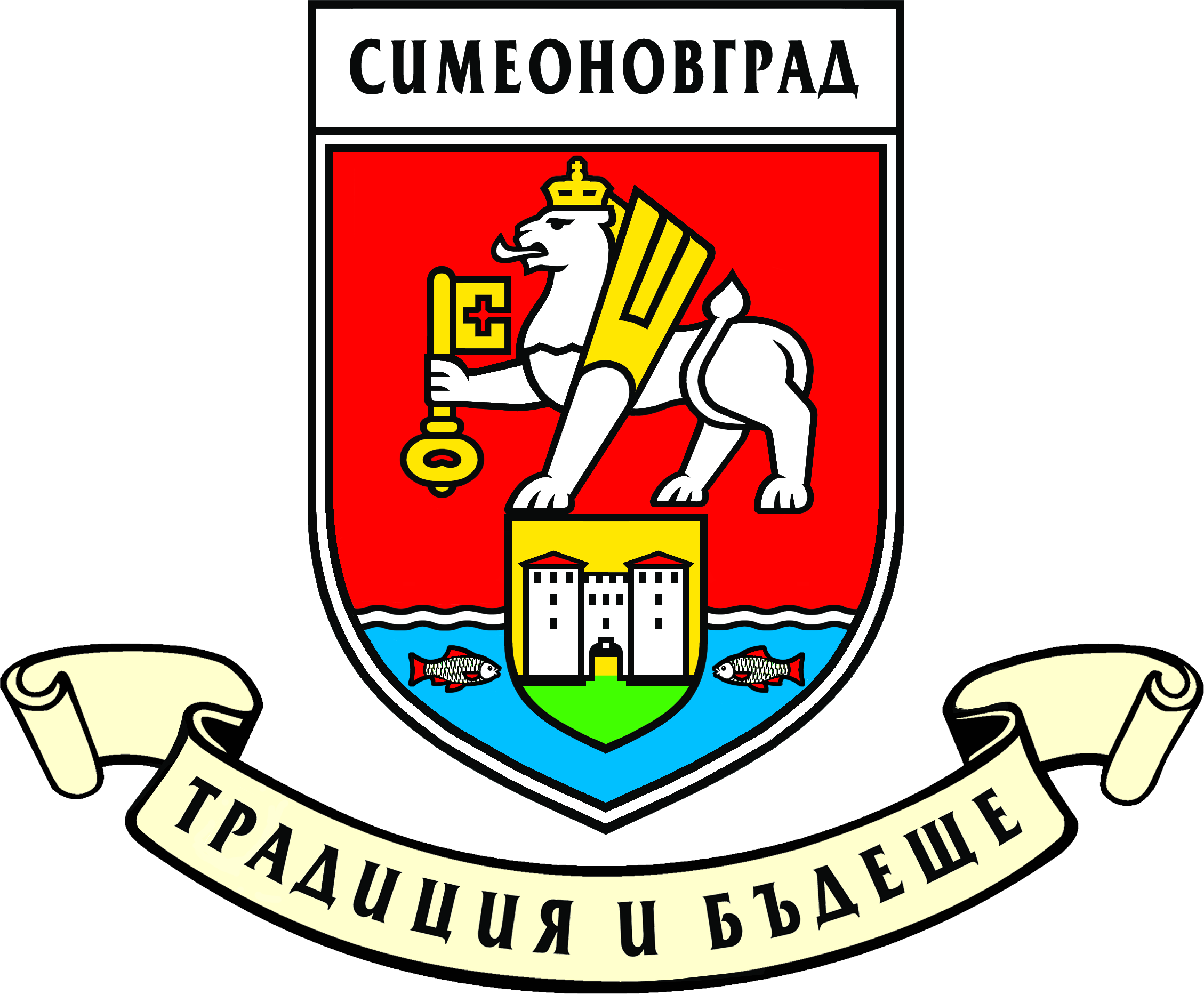 6490, Simeonovgrad ”Sheinovski” sq. № 3tel.:+359 3781/23-41; fax.: +359 3781/20-06www.simeonovgrad.bgНАРЕДБА ЗА УПРАВЛЕНИЕ НА ОТПАДЪЦИТЕНА ТЕРИТОРИЯТА НА ОБЩИНА СИМЕОНОВГРАД№Наименование на отпадъцитеСтойност-лв./м31.Земни маси от жилищно строителство, изкопи за подземни комуникации и пътно строителство2.00 лв.